Открытое занятие  по формированию культурно – гигиенических навыков в старшей группе «Чистота – это красота»                                                                                        Воспитатель: Петрова Е. В.Тема: «Путешествие в царство «Здоровье»Цель:  продолжать формирование культурно-гигиенических навыков.Задачи:Обучающие        1. Помочь детям в занимательной форме, играх усвоить понятие «здоровый образ жизни», « охрана здоровья», убедить в необходимости соблюдение личной гигиены.2. Привитие навыков ЗОЖ, учить детей самостоятельно следить за своим здоровьем.Развивающие1. Развивать память, внимание, мышление, воображение, связную речь.Воспитательные1. Воспитывать у детей чувство опрятности и аккуратности;2. Закреплять культурно – гигиенические навыки.Методы и приемы: Наглядный:  демонстрация иллюстраций, показ упражнений. Словесный:  беседа, вопросы.  Практический:  игра, упражнение.Оборудование и материалы: зеркала, картинки со здоровой (полезной) и вредной едой, корзинки, картинки Смешариков на каждого ребенка по два (грустный, веселый), зубов (здоровый, больной), бабочки .Интеграция образовательных областей: Речевое развитие, познавательное развитие, социально-коммуникативное, физическое развитие, художественно - эстетическое.Предварительная работа: беседа на тему «Чистота – залог здоровья», чтение сказки К.Чуковского «Мойдодыр», А. Барто «Девочка чумазая», потешек и стихотворений о гигиене, рассматривание иллюстраций в книгах, разучивание физкультминуток.Ход занятия:Воспитатель: Здравствуйте, дорогие  ребята! Сегодня у нас не простое занятие. Я хочу вас пригласить в волшебное путешествие.- Посмотрите, сколько у нас гостей. А давайте мы с ними поздороваемся.Дети: «Здравствуйте»Воспитатель: Ребята, а мы ведь не просто с вами поздоровались, а пожелали друг другу и гостям здоровья, а гости пожелали нам здоровья.Воспитатель: Ребята, а что нужно делать, чтобы быть здоровыми?Дети: Зарядка, питание и т. д.Воспитатель: А сейчас я приглашаю вас в царство «Здоровья». Воспитатель: Чтоб в путь со мной отправиться, не нужен транспорт нам.За светлую улыбку я зеркальце вам дам.Сказочное зеркальце нас не подведетВ царство нас быстро с вами донесет. Для того чтобы попасть в волшебное царство, нужно посмотреть в зеркальце и ему улыбнуться.Воспитатель: Вот мы с вами, и попали в царство «Здоровье» и очутились  на первой полянке «Здоровое питание» Дарят море радостиРебятишкам сладости,Но печенье и конфеткиЧасто портят зубы деткам.Чтобы зубки не лечитьИ улыбку сохранить,Кушайте продукты –Ягоды и фрукты.Воспитатель: Ребята улыбнитесь друг другу, посмотрите много у вас зубов? Какие вы красивые, когда улыбаетесь.1 ПолянкаВоспитатель: Посмотрите, на этой полянке два зуба. Какой это зуб?  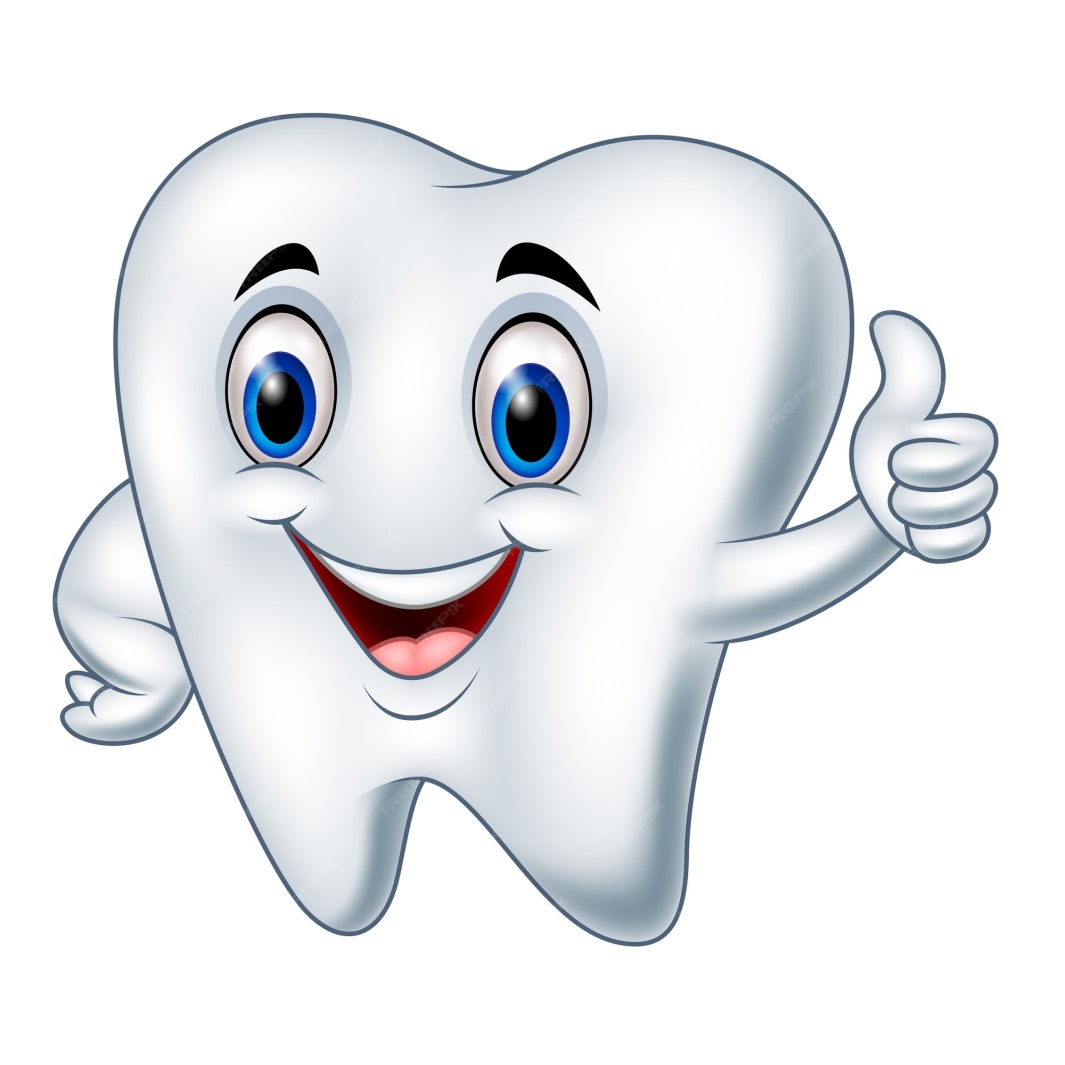 Дети: Веселый, радостный.Воспитатель: А почему он веселый и радостный?Дети: Потому что здоровый, белый.Воспитатель: А это какой зуб?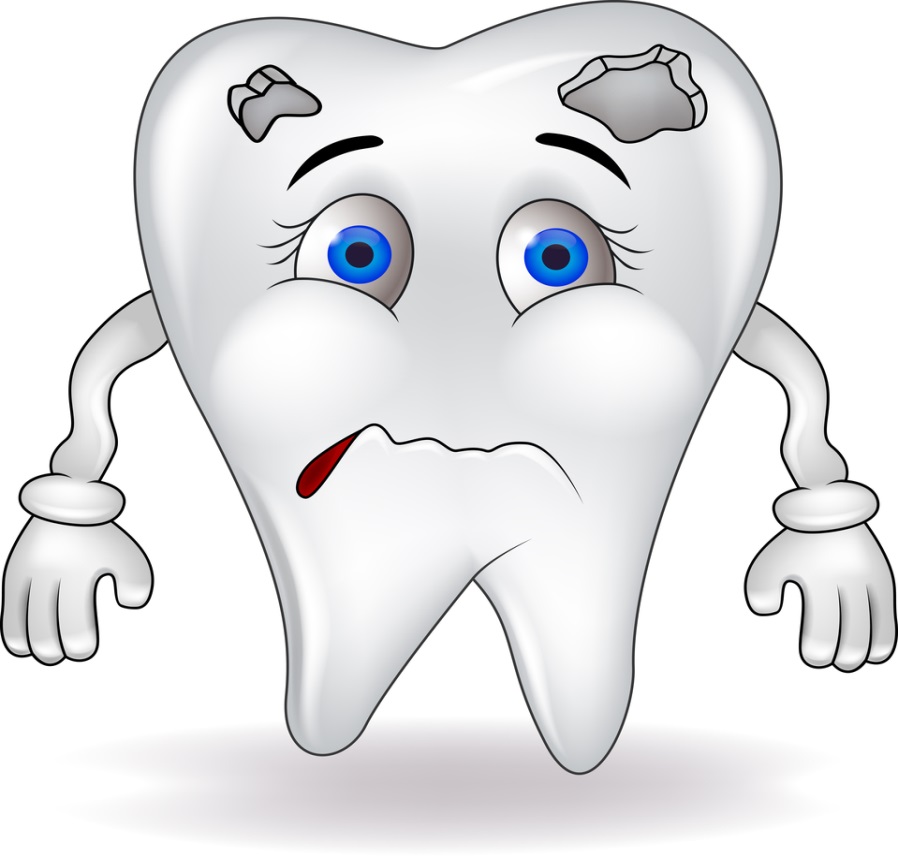 Дети: Грустный, печальный.Воспитатель: А почему он грустный? Дети: У него дырочки, он болеет, у него кариес.Появление героя «Мистер Кариес»Чтение стихотворения героем «Мистер Кариес»Кто не чистит утром зубы? Мне такие детки любы!Вам, признайтесь, просто лень. Зубы чистить каждый день.Ешьте больше шоколада – Только это мне и надо!Там, где пища застревает,Часто кариес бывает.Пробираюсь по ночам, Прямо в ротик, детки к вам, Я всю ночь вам спать мешаю,Зубы порчу, разрушаю,Будут зубы все болеть, И шататься, и чернеть! Воспитатель: Ребята, а для того, чтобы ваши зубы были здоровымиДам совет вам, не тая:Нужно чистить зубки намПо утрам и вечерам, а также правильно питаться.Воспитатель: Я думаю, что вы знаете какие продукты полезные, а какие вредные для здоровья. И сейчас я вам предлагаю поиграть в игру вместе с нашим «Мистером Кариесом».Игра «Полезные и вредные продукты»(Дети и герой раскладывают продукты по корзинам)Воспитатель: Молодцы, я вижу, вы знаете много о здоровом питании.  И «Мистеру Кариесу»  у нас делать нечего. Поэтому мы, скажем -  прощай.2 Полянка «Надо, надо умываться по утрам и вечерам»Воспитатель: «Повертелись, покрутились, на второй полянке очутились». ( дети закрывают глаза, поворачиваются вокруг себя, открывают глаза).На этой полянке живут наши помощники, которые помогают нам соблюдать правила гигиены. А кто, вы узнаете сами.— Сейчас мы проверим, знаете ли вы этих помощников. Я буду вам загадывать загадки, а вы говорить  отгадки.Отгадывание загадок1.Ускользает как живое,Но не выпущу его яБелой пеной пенитсяРуки мыть не ленится (Мыло)  Воспитатель: Для чего нужно мыло? (Мыло нужно для того, чтобы мыть руки, лицо, шею и все тело, чтобы быть чистым, здоровым, не болеть, смывать грязь, уничтожать микробов). 2.На себя я труд беру: Пятки, локти с мылом тру, И коленки оттираю, Ничего не забываюВоспитатель: Для чего нужна мочалка? (Чтоб счищать с себя грязь, мыться ею)3.Мягкое, пушистоеБеленькое, Чистое.В душ его возьму с собойБуду чистый и сухой. (Полотенце) Воспитатель: Зачем нам нужно полотенце?4.С волосами я дружуИх в порядок привожу.Благодарна мне прическа,А зовут меня …(Расческа)Воспитатель: Для чего нужна расческа? (Расчесывать волосы, делать прическу, чтобы волосы были красивые, здоровые.)Воспитатель: Ребята, а знаете ли вы, для чего нужна кожа человеку?Дети: защищает от холода, жары, инфекций.Воспитатель: А как мы можем ухаживать за ней?Дети: Мыться, купаться, мазать кремом.Воспитатель: А еще кожа помогает человеку чувствовать жару, холод, мороз, боль, заменяет человеку глаза. Поэтому надо обязательно следить за ней, ухаживать. Особое внимание нужно обратить на ножки.Воспитатель: Кто знает, как надо ухаживать за ними?Дети: Мыть с мылом теплой водой каждый день перед сном.Воспитатель: Правильно, после мытья их нужно вытирать досуха чистым полотенцем. Нельзя ходить в тесной обуви, грязных носках, носки следует менять чаще, а обувь носить удобную, по размеру.Воспитатель: Скажите, а что еще нужно мыть?Дети: Лицо, руки, шею, уши.Воспитатель: Когда и как мы моем  лицо, шею, уши?Дети: Каждый день утром и вечером.Воспитатель: А руки?Дети: Перед и после приема пищи, посещения туалета, после улицы, после игры с домашними животными.Воспитатель: Давайте с вами покажем, как это надо делать.Физкультминутка «Моем рученьки»Руки чтоб помыть, сперва :Засучим мы рукава.Мы на «раз» имеем план – Открываем плавно кран.Мыло мы возьмём на «два»Намочив его едваМыло мы назад положим, Пеной мылим кожу.Долго, долго мылим руки- Всё как сказано в науке.Наконец,  на  счете «три»Появились пузыри.На «четыре» мыло смоем, Аккуратно кран закроем.А на «пять» станем руки вытирать.Воспитатель: От простой воды и мыла у микробов тает сила.Это первое правило от микробов.Воспитатель: А ещё на этой полянке живут Смешарики  ( грустный и весёлый), которые хотят поиграть с вами в игру. Игра « Полезные и вредные советы»(У каждого ребенка  2 Смешарика  один веселый, один грустный)Воспитатель: Я буду задавать вам вопросы, а вы должны поднять одного из Смешариков.- Чихаем и не прикрываем рот  и нос рукой.- Передаем друзьям наши личные вещи гигиены.- Пользоваться салфеткой во время еды.- Не моем руки перед едой.- Закаляться.- Грызем ногти.- Не моем овощи и фрукты.- Выполнять режим дня.Воспитатель: Молодцы, не ошиблись и правильно ответили  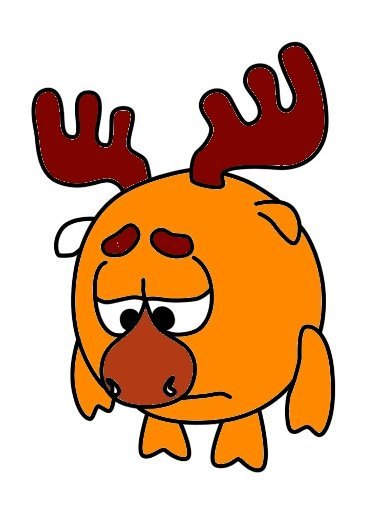 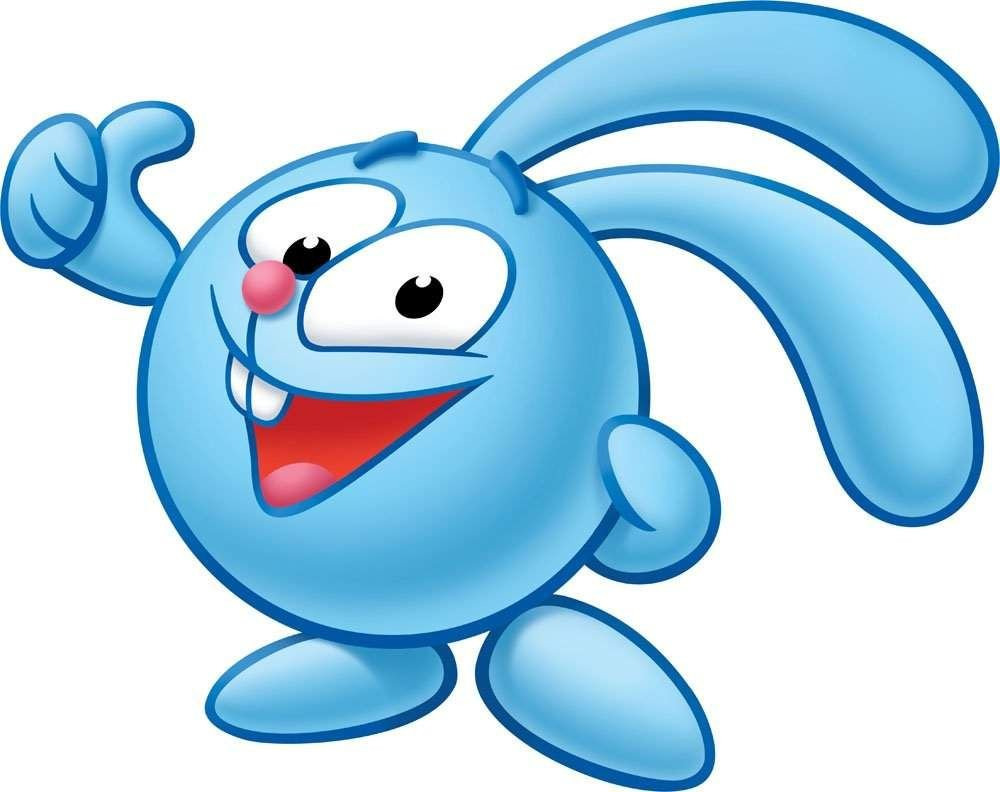 Воспитатель: «Повертелись, покрутились, и на третьей полянке очутились». ( дети закрывают глаза, поворачиваются вокруг себя, открывают глаза).3 Полянка «Спортивная»Воспитатель: Мы зарядку очень любим – Каждый хочет быть здоров! Нам зарядка помогаетРеже видеть докторов. Встаем в кружок сейчас мы свами разомнёмся и сделаем зарядку.ФизкультминуткаМы ногами топ, топ,Мы руками хлоп, хлоп, Мы глазами миг, миг,Мы плечами чик, чик. Раз сюда, два сюдаПовернись вокруг себяРаз присели, два привсталиСели, встали, сели, всталиСловно Ванькой -  встанькой стали,А потом пустились вскачБудто мой любимый мячРаз, два, раз, дваВот и кончилась игра.Воспитатель: «Повертелись, покрутились, и на четвёртой полянке очутились». ( дети закрывают глаза, поворачиваются вокруг себя, открывают глаза).4 Полянка «Доброты»(  по всей полянке сидят бабочки)Воспитатель: А это волшебная поляна «Доброты», которая превращает маленьких детей в волшебников. Станьте в круг, дайте друг другу ручки, закройте глазки. Сейчас вы станете маленькими волшебниками. (Звучит спокойная мелодия)Откройте глазки, посмотрите друг на друга и улыбнитесь. Подарите друг другу тепло ваших рук. Почувствуйте, как вместе с теплом ладошек к вам приходят самые добрые чувства.Подарите друг другу теплый взгляд.Давайте согреем ладошки теплым дыханием и подарим тепло друг другу. Воспитатель: На этом наше путешествие по царству «Здоровья» подходит к концу.- Мы научились быть здоровыми,А советы дадим вам не новые: ( дети говорят по строчке)- Не делайте вреда никогда никому.- Кушайте полезную только еду. - Мойте с мылом руки и ноги.- Забудьте об игре на дороге! - Делайте зарядку, тепло одевайтесь, - Холодной водой по утрам обливайтесь.- Будьте осторожны и ночью и днём.- Никогда не играйте с огнём!- Дороже здоровья нет ничего.- Все дети и взрослые знают про - то.- Так пусть же здоровье все сберегут- Дома, на улице, в детском саду.А теперь попрощаемся с царством «Здоровья», нам пора возвращаться в детский сад.Воспитатель: Чтоб в детский сад вернуться, не нужен транспорт нам.За светлую улыбку я зеркальце вам дам.Сказочное зеркальце нас не подведетВ детский сад  нас быстро донесет.(Дети смотрят в зеркальце и улыбаются)Воспитатель:  Ну, вот мы и вернулись в детский сад. Скажите, ребята, а вам понравилось путешествие в царство «Здоровья»?- А, что вам больше всего запомнилось из нашего путешествия?- Мне тоже понравилось с вами путешествовать, и за это я хочу подарить вам небольшие подарки.А для того, чтоб узнать, что вы должны отгадать загадку.- Меня упругой сделали, Чтоб зубы были белые, Чтоб стали как картинки От ровненькой щетинки. (Зубная щетка)Это я зубная щетка Белоснежная молодка.